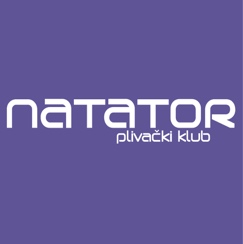 PRIJAVNICA ZA TEMELJNI TEČAJ PO HALLIWICK KONCEPTUOdržavanje tečaja: Centar Mali dom, Baštijanova 1d, 10 000 Zagreb, 09.-10.03.2019. i 23.-24.03.2019.Ime i prezime: ....................................................................................................... Adresa: .................................................................................................................................................................................................................................................Poštanski broj: ......................................................................................................Broj mobitela: ........................................................................................................E-mail: ...................................................................................................................Zanimanje: .............................................................................................................Mjesto zaposlenja/ Studij: ......................................................................................Dodatno obrazovanje, (npr. terapeut, spasilac, trener)...........................................Iskustvo u radu s djecom s teškoćama u razvoju i osobama s invaliditetom: .................................................................................................................................Iskustvo u plivanju, hidroterapiji i sl: .......................................................................................................................................................................................................................................................................................................................................Što očekuješ od tečaja?............................................................................................................................................................................................................................Ostalo (ukoliko smatraš bitnim).................................................................................................................................................................................................................Ispunjenu prijavnicu i potvrdu o uplati poslati na halliwick.hrvatska@gmail.com